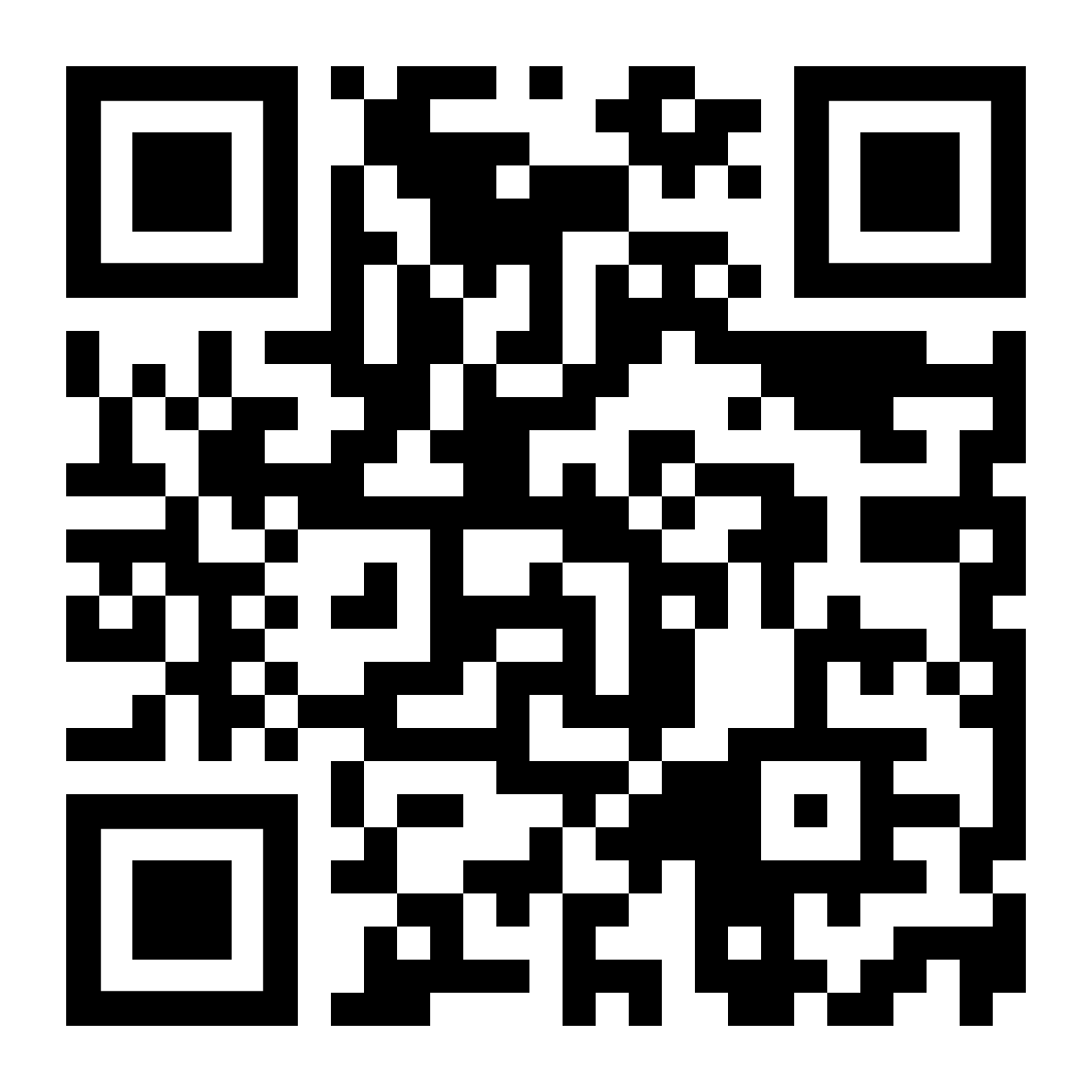 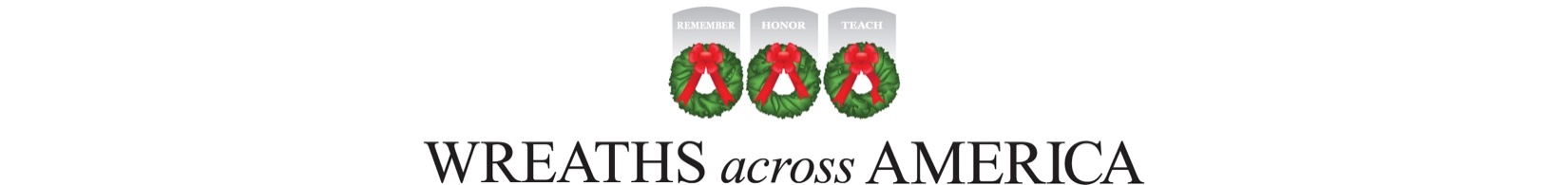 Wreath Sponsorship FormSponsored wreaths are placed on grave markers at state and national veterans’ cemeteries, as well as at local, community cemeteries each December. For quicker processing and the convenience of paying with a credit card, debit card, Google Pay, or PayPal, wreaths may be sponsored as grave specific requests online by scanning the QR Code above or visiting {{insert direct link to group page and update the QR code}}. If you prefer to pay with a check, please complete this form and mail it along with your check to the address in the box on the right. Thank you for your support!Name: ______________________________________________________Address: ____________________________________________________City: ________________________________________________________State: ___________________________ Zip: ________________________Phone: ______________________________________________________Email: ______________________________________________________*GRAVE SPECIFIC REQUESTS ARE NOT ACCEPTED ON THIS FORM*Please note, ALL sponsored wreaths are shipped directly to the location and NO wreaths are sent to the individuals purchasing sponsorships.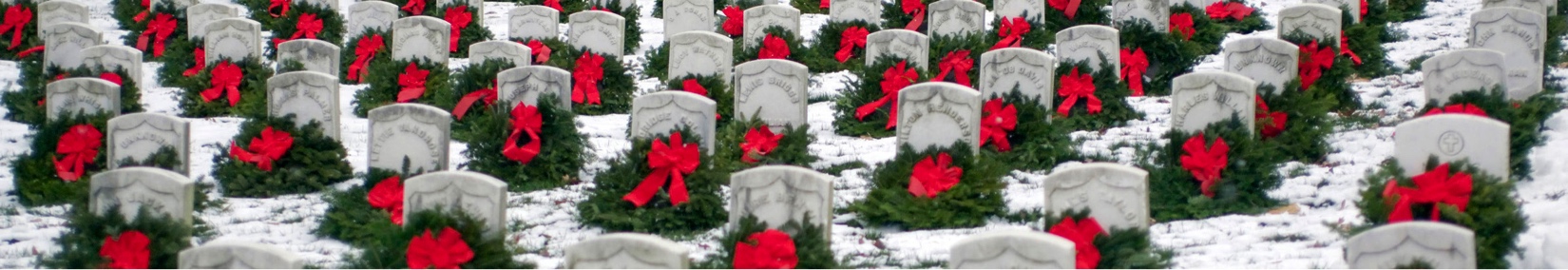 Sponsorship TypePriceQuantityTotalIndividual = 1 Wreath$15.00 Mailed "In Honor" card = If you wish to send a physical honor card telling someone of your sponsorship, please see "In Honor" section below. The $2 fee is required for this mailing. $2.00 Family = 4 Wreaths$60.00 Small Business = 10 Wreaths$150.00 Corporate = 100 Wreaths $1,500.00 Grand Total